SloveniaSloveniaSloveniaSloveniaApril 2023April 2023April 2023April 2023SundayMondayTuesdayWednesdayThursdayFridaySaturday123456789101112131415Easter SundayEaster Monday1617181920212223242526272829St. George’s DayDay of Uprising Against Occupation30NOTES: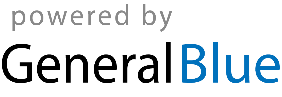 